Российская Федерация Краснодарский край
г. СочиМУНИЦИПАЛЬНОЕ ДОШКОЛЬНОЕ ОБРАЗОВАТЕЛЬНОЕ БЮДЖЕТНОЕУЧРЕЖДЕНИЕ
ДЕТСКИЙ САД ОБЩЕРАЗВИВАЮЩЕГО ВИДА № 139354002, Краснодарский край, город Сочи, улица Депутатская, дом 12\17Телефон 62-88-04; 62-89-00
ОГРН 1022302834284, ИНН 2319028533ПРИКАЗот 11.01.2017г.	№ 1\1« О назначении модератора
сайта ДОУ»В соответствии с Законом «Об образовании в Российской Федерации»,
Постановлением Правительства Российской федерации от 10.07.2013г. №582
«Об утверждении Правил размещения на официальном сайте
образовательных организаций в информационно-телекоммуникационной
сети «Интернет» и обновлении информации об образовательной
организации»ПРИКАЗЫВАЮ:Назначить модератором сайта ДОУ Барчан К.Х.Вменить	в обязанность модератора своевременное размещение
информации на сайте, ее обновление и удаление.Назначить ответственными за подготовку информации для сайта ДОУ
заместителя заведующей по ВМР Десятерик Ю.Е.4.	Ответственным за подготовку информации для сайта ДОУ определить
сроки представления и обновления информации не реже 2 раз в месяц.5.	Контроль за исполнением приказа оставляю за собой.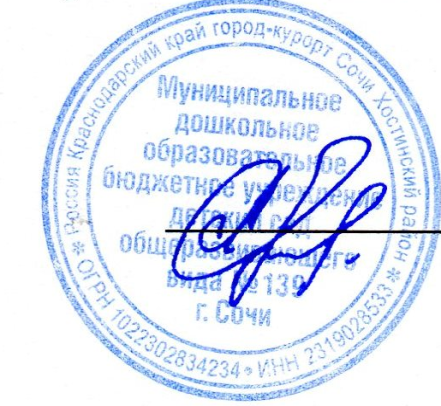 Заведующая МДОБУ № 139					       С.Г.Прудникова